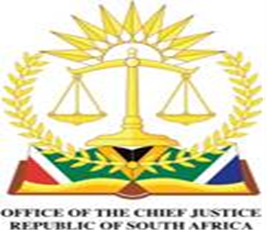 IN THE HIGH COURT OF SOUTH AFRICA; GAUTENG LOCAL DIVISION; JOHANNESBURGREGISTRAR’S OFFICE, PRIVATE BAG X7, JOHANNESBURG, C/O PRICHARD AND VON BRANDIS STREETS, JOHANNESBURGTEL: 011 335 0332/010 494 8376 - Email JHBFamilycourt@judiciary.org.za COURTONLINE ENROLMENTS Family Court Roll-Opposed04TH  MARCH 2024Week04TH MARCH 2024 TO 08TH MARCH 2024FIRST COURTBEFORE THE HONOURABLE JUDGEPRETORIUS AJ (Ms)JUDGE’S SECRETARY PNkhumishe@judiciary.org.za KENEILWE IVODIA RATEKANE vs PAULO RATEKANE 36900/2021COURTONLINENLORENZO PELICAN SOLOMONS v. ESTATE LATE MICHELLE MALINIE DE VILLIERS 2023-026429COURTONLINEF.OKILEY LOIO v. HELDER ALEXANDER LOIO 2022-046187COURTONLINENMARTHA KATIE KITIMS(B:MATHYSE) v. CHARLES STEVEN KITIMS 2023-030132COURTONLINEF.O